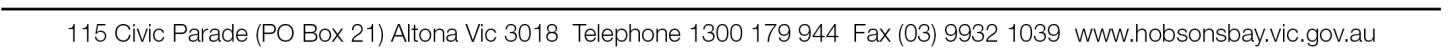 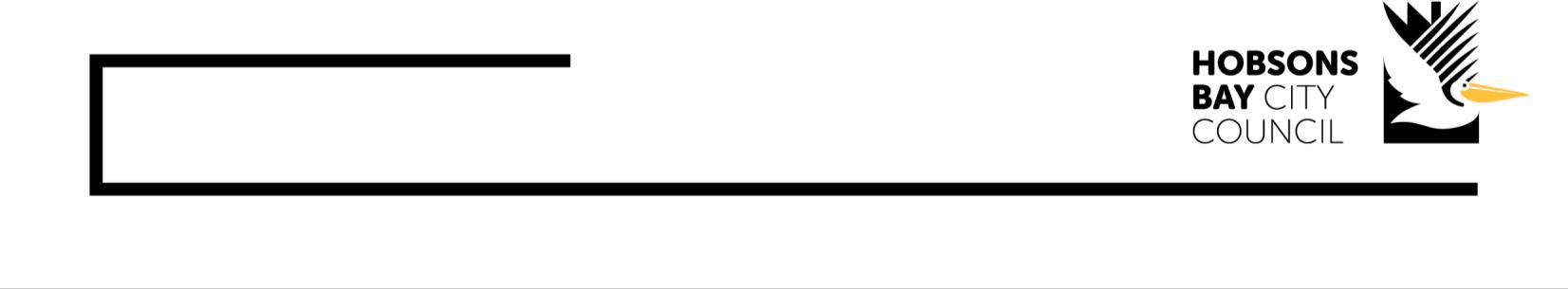 APPLICATION FOR LAND INFORMATION CERTIFICATEAPPLICATION FOR LAND INFORMATION CERTIFICATEAPPLICATION FOR LAND INFORMATION CERTIFICATEAPPLICATION FOR LAND INFORMATION CERTIFICATECertificate Details□Normal (5 day turn around) $28.90□Normal (5 day turn around) $28.90□ Priority (1 day turn around) $118.00Applicants DetailsName:Postal Address:Phone Number:Email:Reference:Vendor/Purchaser DetailsFull Names of Vendors:Full Names of Purchasers:Sale Price:Settlement Date:Property DetailsStreet Address:Volume:Folio:Lot:Plan:Crown Allotment:Section:Parish:Payment DetailsPayment in Person - Payable at 115 Civic Parade ALTONACheque or Money Order Sent to PO Box 21 ALTONA VIC 3018Credit Card Details The certificate fee above will be charged from:Payment in Person - Payable at 115 Civic Parade ALTONACheque or Money Order Sent to PO Box 21 ALTONA VIC 3018Credit Card Details The certificate fee above will be charged from:Payment in Person - Payable at 115 Civic Parade ALTONACheque or Money Order Sent to PO Box 21 ALTONA VIC 3018Credit Card Details The certificate fee above will be charged from:MastercardVisaCard Number:|	|	|	|	|-|	|	|	|	|-|	|	|	|	|-|	|	|	|	|Card Number:|	|	|	|	|-|	|	|	|	|-|	|	|	|	|-|	|	|	|	|Card Number:|	|	|	|	|-|	|	|	|	|-|	|	|	|	|-|	|	|	|	|Card Number:|	|	|	|	|-|	|	|	|	|-|	|	|	|	|-|	|	|	|	|Expiry Date: 	|	CCV: |	|	|	|Signature:Date:Completed forms are to be returned to karminbox@hobsonsbay.vic.gov.auPRIVACY COLLECTION STATEMENT – Hobsons Bay City Council is committed to protecting your privacy. The personal information collected on this form will be used by Council for the purpose of processing your application and payment for a Land Information Certificate. Your personal information will not be disclosed to any external party without your consent, unless required or authorized by law. You have a right to access your personal information and make corrections. If you have any queries or wish to gain access to amend your information please contact Council’s Rates department on 1300 179 944.Completed forms are to be returned to karminbox@hobsonsbay.vic.gov.auPRIVACY COLLECTION STATEMENT – Hobsons Bay City Council is committed to protecting your privacy. The personal information collected on this form will be used by Council for the purpose of processing your application and payment for a Land Information Certificate. Your personal information will not be disclosed to any external party without your consent, unless required or authorized by law. You have a right to access your personal information and make corrections. If you have any queries or wish to gain access to amend your information please contact Council’s Rates department on 1300 179 944.Completed forms are to be returned to karminbox@hobsonsbay.vic.gov.auPRIVACY COLLECTION STATEMENT – Hobsons Bay City Council is committed to protecting your privacy. The personal information collected on this form will be used by Council for the purpose of processing your application and payment for a Land Information Certificate. Your personal information will not be disclosed to any external party without your consent, unless required or authorized by law. You have a right to access your personal information and make corrections. If you have any queries or wish to gain access to amend your information please contact Council’s Rates department on 1300 179 944.Completed forms are to be returned to karminbox@hobsonsbay.vic.gov.auPRIVACY COLLECTION STATEMENT – Hobsons Bay City Council is committed to protecting your privacy. The personal information collected on this form will be used by Council for the purpose of processing your application and payment for a Land Information Certificate. Your personal information will not be disclosed to any external party without your consent, unless required or authorized by law. You have a right to access your personal information and make corrections. If you have any queries or wish to gain access to amend your information please contact Council’s Rates department on 1300 179 944.INTERNAL USE ONLY Ledger Number: 12090.5870INTERNAL USE ONLY Ledger Number: 12090.5870INTERNAL USE ONLY Ledger Number: 12090.5870INTERNAL USE ONLY Ledger Number: 12090.5870Cashier ID:Receipt Number:Date Paid: